Research Project Number:FINAL REPORTAuthored by:Research Agency: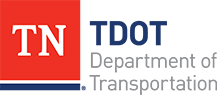 Submission Date:DISCLAIMERThis research was funded through the State Planning and Research (SPR) Program by the Tennessee Department of Transportation and the Federal Highway Administration under RES #:      ,Research Project Title:  .This document is disseminated under the sponsorship of the Tennessee Department of Transportation and the United States Department of Transportation in the interest of information exchange. The State of Tennessee and the United States Government assume no liability of its contents or use thereof.The contents of this report reflect the views of the author(s) who are solely responsible for the facts and accuracy of the material presented. The contents do not necessarily reflect the official views of the Tennessee Department of Transportation or the United States Department of Transportation.Technical Report Documentation PageAcknowledgement(Optional)Executive SummaryList of Acronyms(Optional)Table of ContentsList of TablesTable 1.1	Table 1.2	List of FiguresFigure 1.1	Figure 1.2	Chapter 1:		Introduction1.11.2Chapter 2:		Literature Review2.12.2Chapter 3:		Methodology/Data Analysis3.13.2Chapter 4:		Findings/Deliverables4.14.2Chapter 5:		Conclusion/Recommendations5.15.2ReferencesAppendix1. Report No.RES2. Government Accession No.2. Government Accession No.2. Government Accession No.3. Recipient's Catalog No.3. Recipient's Catalog No.3. Recipient's Catalog No.4. Title and Subtitle     Times New Roman 10 pt Italicized4. Title and Subtitle     Times New Roman 10 pt Italicized4. Title and Subtitle     Times New Roman 10 pt Italicized4. Title and Subtitle     Times New Roman 10 pt Italicized5. Report Date     July 20055. Report Date     July 20055. Report Date     July 20054. Title and Subtitle     Times New Roman 10 pt Italicized4. Title and Subtitle     Times New Roman 10 pt Italicized4. Title and Subtitle     Times New Roman 10 pt Italicized4. Title and Subtitle     Times New Roman 10 pt Italicized6.  Performing Organization Code6.  Performing Organization Code6.  Performing Organization Code7. Author(s)7. Author(s)7. Author(s)7. Author(s)8. Performing Organization Report No.8. Performing Organization Report No.8. Performing Organization Report No.9. Performing Organization Name and Address     Agency (Times New Roman 10pt)     Address     City, State, Zip Code9. Performing Organization Name and Address     Agency (Times New Roman 10pt)     Address     City, State, Zip Code9. Performing Organization Name and Address     Agency (Times New Roman 10pt)     Address     City, State, Zip Code9. Performing Organization Name and Address     Agency (Times New Roman 10pt)     Address     City, State, Zip Code10. Work Unit No. (TRAIS)10. Work Unit No. (TRAIS)10. Work Unit No. (TRAIS)9. Performing Organization Name and Address     Agency (Times New Roman 10pt)     Address     City, State, Zip Code9. Performing Organization Name and Address     Agency (Times New Roman 10pt)     Address     City, State, Zip Code9. Performing Organization Name and Address     Agency (Times New Roman 10pt)     Address     City, State, Zip Code9. Performing Organization Name and Address     Agency (Times New Roman 10pt)     Address     City, State, Zip Code11. Contract or Grant No.11. Contract or Grant No.11. Contract or Grant No.12. Sponsoring Agency Name and AddressTennessee Department of Transportation505 Deaderick Street, Suite 900Nashville, TN 3724312. Sponsoring Agency Name and AddressTennessee Department of Transportation505 Deaderick Street, Suite 900Nashville, TN 3724312. Sponsoring Agency Name and AddressTennessee Department of Transportation505 Deaderick Street, Suite 900Nashville, TN 3724312. Sponsoring Agency Name and AddressTennessee Department of Transportation505 Deaderick Street, Suite 900Nashville, TN 3724313. Type of Report and Period Covered13. Type of Report and Period Covered13. Type of Report and Period Covered12. Sponsoring Agency Name and AddressTennessee Department of Transportation505 Deaderick Street, Suite 900Nashville, TN 3724312. Sponsoring Agency Name and AddressTennessee Department of Transportation505 Deaderick Street, Suite 900Nashville, TN 3724312. Sponsoring Agency Name and AddressTennessee Department of Transportation505 Deaderick Street, Suite 900Nashville, TN 3724312. Sponsoring Agency Name and AddressTennessee Department of Transportation505 Deaderick Street, Suite 900Nashville, TN 3724314. Sponsoring Agency Code14. Sponsoring Agency Code14. Sponsoring Agency Code15. Supplementary Notes15. Supplementary Notes15. Supplementary Notes15. Supplementary Notes15. Supplementary Notes15. Supplementary Notes15. Supplementary Notes16. Abstract     Times New Roman 10 pt font.16. Abstract     Times New Roman 10 pt font.16. Abstract     Times New Roman 10 pt font.16. Abstract     Times New Roman 10 pt font.16. Abstract     Times New Roman 10 pt font.16. Abstract     Times New Roman 10 pt font.16. Abstract     Times New Roman 10 pt font.17. Key Words     TIMES NEW ROMAN 12 PT, ALL CAPS,      BOLD,17. Key Words     TIMES NEW ROMAN 12 PT, ALL CAPS,      BOLD,17. Key Words     TIMES NEW ROMAN 12 PT, ALL CAPS,      BOLD,18. Distribution Statement18. Distribution Statement18. Distribution Statement18. Distribution Statement19. Security Classif. (of this report)Unclassified19. Security Classif. (of this report)Unclassified20. Security Classif. (of this page)Unclassified20. Security Classif. (of this page)Unclassified20. Security Classif. (of this page)Unclassified21. No. of Pagesxxx22. Price